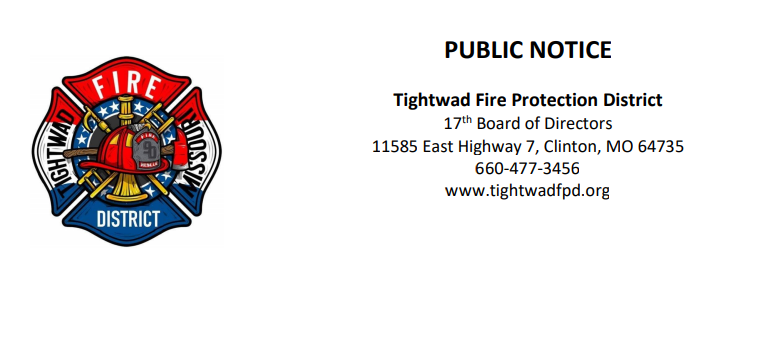 The 17th Board of Directors of the Tightwad Fire Protection District will meet: Working SessionTightwad Fire Protection DistrictMeeting of the 17th Board of DirectorsThursday, March 30, 2023, at 6:00 pmTightwad Fire Station11585 East Highway 7, Clinton, MO 64735660-477-3456www.tightwadfpd.org